MUNICIPIO DE TLAJOMULCO DE ZÚÑIGA, JALISCOOFICIALÍA MAYOR “CONVOCATORIA DE LICITACIÓN PÚBLICA LOCAL”OM-40/2022“ADQUISICIÓN DE EQUIPO Y MOBILIARIO PARA OFICINAS DEL CENTRO ADMINISTRATIVO DEL GOBIERNO MUNICIPAL DE TLAJOMULCO DE ZÚÑIGA, JALISCO”El Municipio de Tlajomulco de Zúñiga, Jalisco a través de su Unidad  de Compras ubicada en el primer piso del edificio de la calle Higuera número 70, Colonia Centro en Tlajomulco de Zúñiga, Jalisco, con teléfono 01 (33) 32 83 44 00 invita a las Personas Físicas y Morales interesadas, a participar en la LICITACIÓN PÚBLICA LOCAL para la “ADQUISICIÓN DE EQUIPO Y MOBILIARIO PARA OFICINAS DEL CENTRO ADMINISTRATIVO DEL GOBIERNO MUNICIPAL DE TLAJOMULCO DE ZÚÑIGA, JALISCO”, ello de conformidad con el artículo 134 de la Constitución Política de los Estados Unidos Mexicanos, así como el procedimiento que se establece en el Capítulo Segundo “De la Licitación Pública”, previsto por la Ley de Compras Gubernamentales, Enajenaciones y Contratación de Servicios del Estado de Jalisco y sus Municipios, y a efecto de normar el desarrollo de la presente Licitación, se emiten las siguiente:CONVOCATORIA:CRONOGRAMAPara los fines de estas bases, se entiende por:Las Bases de Licitación así como sus respectivos anexos fueron aprobados por unanimidad por el Comité de Adquisiciones del Municipio de Tlajomulco de Zúñiga, Jalisco; la propuesta del “LICITANTE” deberá sujetarse a las especificaciones señaladas en las Bases de esta Licitación y de cada uno de sus Anexos y para ello cada uno de los licitantes deberá de inscribirse en el presente proceso mediante el pago de derechos de Bases de Licitación y registro en lista de licitantes, ello con fundamento en el artículo 133 fracción IX de la Ley de Ingresos del Municipio de Tlajomulco de Zúñiga, Jalisco, por ello deberán de acudir con la orden de pago adjunta al formato PDF que se encuentra firmado de esta convocatoria a cualquiera de las cajas de la 6 a la 16 de la recaudadora central ubicada en Planta Baja de la calle Higuera no. 70, del Centro Administrativo Tlajomulco CAT, Colonia Centro, Tlajomulco de Zúñiga, Jalisco a pagar la cantidad señalada en el apartado costo de las bases, una vez hecho esto se le entregará un recibo oficial con el que deberá de acudir a la Dirección de Recursos Materiales ubicadas en calle Higuera no. 70, primer piso del Centro Administrativo Tlajomulco CAT, colonia Centro, Tlajomulco de Zúñiga, Jalisco, lugar donde se deberá de registrar y le entregaran copias simples y formato Word de la Convocatoria, Bases y Anexos del presente proceso.A t e n t a m e n t eLic. Raúl Cuevas Landeros Director de Recursos Materiales  ESPECIFICACIONESOM-40/2022 “ADQUISICIÓN DE EQUIPO Y MOBILIARIO PARA OFICINAS DEL CENTRO ADMINISTRATIVO DEL GOBIERNO MUNICIPAL DE TLAJOMULCO DE ZÚÑIGA, JALISCO”El Municipio de Tlajomulco de Zúñiga, Jalisco tiene el requerimiento de adquirir equipo y mobiliario para el Centro de Trámites y Servicios ubicado en el Centro Administrativo Tlajomulco, calle Higuera #70, colonia centro y por  lo cual requiere los siguientes bienes y servicios:Bienes requeridos: Las características aquí descritas son especificaciones mínimas enunciativas más no limitativas 1. RECEPCIÓN. 2 PIEZAS		Recepción de 240 x 120 x 110 cm, costados largos, melamina + frentes de cristal. Costados largos de 120 cm, cajonera 2+1 con cerradura de seguridad de cilindro intercambiable con sistema de bloqueo de todos los cajones. Acabado laminado plástico en dos caras del mismo color con cantos en PVC 2 mm aplicados a alta temperatura, rígidos, vulcanizados y termo adheribles (el color será definido por el Municipio). el laminado es un panel o tablero de partículas de madera de baja densidad unidas entre sí mediante un adhesivo en base a resina ureica. El tablero debe estar recubierto por ambas caras con láminas impregnadas con resinas melamínicas, para que otorgue una superficie totalmente cerrada, libre de poros, dura y resistente al desgaste superficial. Además, deberá contar con protección de cobre antimicrobiano, que inactiva en un 99.9% la presencia de bacterias, hongos, virus y moho en la superficie de los muebles, haciéndolos más seguros e higiénicos durante toda la vida útil del producto.  Deberá contar con cantos de PVC 2 mm mismo color de la cubierta aplicados a alta temperatura. 2. SILLAS8 PIEZAS Silla operativa en polipropileno blanco con brazo, recubierta con pintura epóxica electrostática color gris. Estructura metálica tubular de 7/8 Calibre 16, estrella en cromo de 5 puntas, con rodajas duales con banda de rodamiento para piso duro, respaldo plástico multiperforado circular radio de perforaciones de 2.5mm, polipropileno de alto impacto con diseño anatómico y ergonómico con dimensiones de respaldo de 43x32cm con curvatura en la parte superior, polipropileno color Blanco, asiento de 44.5cm x 44cm con espuma moldeada de 4cm de espesor, forma ergonómica asiento en polipropileno multiperforado, con forma ergonómica, brazos con coderas en polipropileno inyectado con alma de aluminio fundido. 3. SILLA EJECUTIVA CON DESCANZABRAZOS FIJOS 2 PIEZAS Silla Operativa color sandy white con estrella blanca de 24” reforzada en cada punta y parte central con rodajas duales negras, con respaldo de forma ergonómica simulando un triángulo en malla transpirable grado A, color Gris, deberá incluir rodajas duales con banda de rodamiento para piso duro, un mecanismo en acero con palanca de accionamiento y bloqueo del pistón, perilla para ajuste de tensión en respaldo con palanca para bloqueo de reclinamiento. Asiento tapizado en tela retardante al fuego con aplicación de teflón, color Gris req Creep Office, con espuma moldeada de alta densidad, forma ergonómica, con descansabrazos en polipropileno con forma de T, fijos blancos.4. SILLA EN POLIPROPILENO ITALIANA PARA USO INTERNO Y EXTERNO10 PIEZAS Silla en polipropileno italiana de 4 patas en una sola pieza en polipropileno de alta resistencia y duración para intemperie. Resistente a rayos ultraviolesy ambiente salino. Para uso interior y exterior. 5. ISLA DOBLES PARA 6 PERSONAS 1 PIEZA  Cubierta acabado laminado plástico en dos caras del mismo color con cantos en PVC 2 mm aplicados a alta temperatura, rígidos, vulcanizados y termo adheribles, laminado Scudo de 28mm con protección en partículas de cobre que mata virus, bacterias, hongos y moho. Travesaños con sistema Adjust measure. Herraje en forma de “U” que se sujeta al travesaño para soporte de cubierta. Estructura en marco cerrado. Fabricado con perfil laminado en caliente y decapado. Perfil metálico con acabado en pintura epóxica electrostática. Estructura con perfil triangular angular de 45mm a seis caras. Textura acabado Sandy White. Regatones con nivelador y regulador de altura. Perforación pasa cables opcionales con groomet en polipropileno color gris. cuenta con volado de estructura a cubierta rango de 1-2 cm. Para seis personas en medida especial de 390x120cm. Deberá incluir canaletas metálicas inferiores con tres perforaciones por lado para voz y datos o tema eléctrico, cuenta con conectores centrales metálicos que generan un brinco entre estructura para continuar cableado en la estación.  Deberá incluir 3 piezas de Canaleta metal p/estaciones de 1500x1200 cm cal.20 c/6 perforaciones (3 p/lado) –doble, así como 2 conectores centrales dobles para fondo de 120 cm.  Deberá incluir 3 mini mamparas tapizadas en tela de 123 x 30 cm, interior de mampara en aglomerado y tapiz recubierto con Tapiz anti flama crep office con dos Herrajes blanco para mini-mampara sobre cubierta perforada por cada mampara.6. CAJONERAS 1+1 DE 42 X 50 X 54h CM, REGATÓN NIVELADOR.  38 PIEZAS  Acabado en laminado plástico de baja presión, de primera calidad 2 caras del mismo color. Panel o tablero de partículas de madera de baja densidad unidas entre sí mediante un adhesivo en base a resina ureica. El tablero está recubierto por ambas caras con láminas impregnadas con resinas melamínicas para que otorgue una superficie totalmente cerrada, libre de poros, dura y resistente al desgaste superficial, deberá tener protección de cobre antimicrobiano, que inactive en un 99.9% la presencia de bacterias, hongos, virus y moho en la superficie de los muebles, haciéndolos más seguros e higiénicos durante toda la vida útil del producto.  Cuenta con cantos de PVC 2 mm mismo color de la cubierta aplicados a alta temperatura. Grosor de cubierta, costados y frentes de cajón 19 mm. Cantos de PVC 2 mm mismo color de la cubierta aplicados a alta temperatura, rígidos, vulcanizados y termo adheribles. Interior de gavetas con costados altos y fondo en melamina de 16mm. Gavetas para folders colgantes tamaño carta como para folders colgantes tamaño oficio. Deberán contar con correderas de cajones y gavetas metálicas embalinadas de extensión completa. Cerradura de seguridad de cilindro intercambiable con sistema de bloqueo de todos los cajones. Regatones en acabado cromo. 7. ISLAS SENCILLAS DE TRABAJO PARA 1 PERSONA8 PIEZAS Cubierta acabado laminado plástico en dos caras del mismo color con cantos en PVC 2 mm aplicados a alta temperatura, rígidos, vulcanizados y termo adheribles, laminado Scudo de 28mm con protección en partículas de cobre que mata virus, bacterias, hongos y moho. Travesaños con sistema Adjust measure, versátil para configuraciones y calidad en tiempos de entrega. Herraje en forma de “U” que se sujeta al travesaño para soporte de cubierta. Estructura en marco cerrado. Fabricado con perfil laminado en caliente y decapado. Perfil metálico con acabado en pintura epóxica electrostática. Estructura con perfil triangular angular de 45mm a seis caras. Textura acabado Sandy White. Regatones con nivelador y regulador de altura. Perforación pasa cables opcionales con groomet en polipropileno color gris.  Deberá contar con volado de estructura a cubierta rango de 1-2 cm.  Para una persona de 150x60cm.  Cada isla deberá contar con una mini mampara tapizada en tela de 53 x 30 cm, interior de mampara en aglomerado y tapiz recubierto con Tapiz anti flama crep office así como dos herrajes blancos para mini mampara sobre cubierta perforada. 8. ISLA SENCILLAS DE TRABAJO PARA 2 PERSONAS 8 PIEZAS Cubierta acabado laminado plástico en dos caras del mismo color con cantos en PVC 2 mm aplicados a alta temperatura, rígidos, vulcanizados y termo adheribles, laminado Scudo de 28mm con protección en partículas de cobre que mata virus, bacterias, hongos y moho. Travesaños con sistema Adjust measure. Herraje en forma de “U” que se sujeta al travesaño para soporte de cubierta. Estructura en marco cerrado. Fabricado con perfil laminado en caliente y decapado. Perfil metálico con acabado en pintura epóxica electrostática. Estructura con perfil triangular angular de 45mm a seis caras. Textura acabado Sandy White. Regatones con nivelador y regulador de altura. Perforación pasa cables opcionales con groomet en polipropileno color gris. Deberá contar con volado de estructura a cubierta rango de 1-2 cm.  Para dos personas de 300x60cm.  Cada isla deberá contar con dos mini mamparas tapizadas en tela de 53 x 30 cm, interior de mampara en aglomerado y tapiz recubierto con Tapiz anti flama crep office así como dos herrajes blancos para mini mampara sobre cubierta perforada, para cada mamara es decir 4 herrajes  por isla. 9. CUBIERTA CURVA PARA UNIR ISLAS DEL PUNTO  8 Y 9 8 PIEZAS Cubierta curva acabado en laminado plástico de baja presión, de primera calidad 2 caras del mismo color. Panel o tablero de partículas de madera de baja densidad unidas entre sí mediante un adhesivo en base a resina ureica. El tablero deberá estar recubierto por ambas caras con láminas impregnadas con resinas melamínicas para otorgar una superficie totalmente cerrada, libre de poros, dura y resistente al desgaste superficial. Deberá tener protección de cobre antimicrobiano, que inactiva en un 99.9% la presencia de bacterias, hongos, virus y moho en la superficie de los muebles, haciéndolos más seguros e higiénicos durante toda la vida útil del producto. Cuenta con cantos de PVC 2 mm mismo color de la cubierta aplicados a alta temperatura. Para unión de estaciones operativas, por cada cubierta curva, deberá contar con un pedestal metálico de soporte y dos placas de unión metálica en ambos extremos para sujeción. 10. ISLAS SENCILLAS DE TRABAJO PARA TRES PERSONAS 2 PIEZAS Cubierta acabado laminado plástico en dos caras del mismo color con cantos en PVC 2 mm aplicados a alta temperatura, rígidos, vulcanizados y termo adheribles, laminado Scudo de 28mm con protección en partículas de cobre que mata virus, bacterias, hongos y moho. Travesaños con sistema Adjust measure. Herraje en forma de “U” que se sujeta al travesaño para soporte de cubierta. Estructura en marco cerrado. Fabricado con perfil laminado en caliente y decapado. Perfil metálico con acabado en pintura epóxica electrostática. Estructura con perfil triangular angular de 45mm a seis caras. Textura acabado Sandy White. Regatones con nivelador y regulador de altura. Perforación pasa cable opcional con groomet en polipropileno color gris. Deberá contar con volado de estructura a cubierta rango de 1-2 cm.  Para tres personas de 450x60cm.  Cada isla deberá contar con dos mini mamparas tapizadas en tela de 53 x 30 cm, interior de mampara en aglomerado y tapiz recubierto con Tapiz anti flama crep office, así como dos herrajes blancos para mini mampara sobre cubierta perforada, para cada mamara es decir 4 herrajes por isla. 11. CANALETAS PARA CABLEADO DE VOZ, DATOS Y ELÉCTRICO. 30 PIEZAS          Canaleta metal para estaciones de 150 x 60 cm cal. 20 con tres perforaciones un solo lado-sencilla. Deberán de incluirse doce conectores para fondo de 60cm.  12. ESCRITORIO ESCRITORIO EJECUTIVO EN "L"  180 x 75 - Lateral 100 x 50 cm.2 PIEZAS Cubiertas acabado laminado plástico en dos caras del mismo color con cantos en PVC 2 mm aplicados a alta temperatura, rígidos, vulcanizados y termo adheribles, laminado Scudo de 28mm con protección en partículas de cobre que mata virus, bacterias, hongos y moho. Travesaños con sistema Adjust measure en escritorio y lateral de mueble. Herraje en forma de “U” 4 en cubierta principal y 4 en cubierta lateral para sujeción travesaño a cubierta. Estructura en marco cerrado de 75 con marco lateral de 50cm.  Fabricado con perfil laminado en caliente y decapado. Perfil metálico con acabado en pintura epóxica electrostática. Estructura con perfil triangular angular de 45mm. Textura acabado Sandy White. Regatones con nivelador y regulador de altura. Perforación pasa cables opcionales con groomet en polipropileno color gris.13. ARCHIVERO HORIZONTAL 80 X 50 X 75H CM, 2 GAVETAS T/O CORREDERA DE EXTENSION, REGATÓN NIVELADOR2 PIEZAS Acabado en laminado plástico de baja presión, de primera calidad 2 caras del mismo color. Panel o tablero de partículas de madera de baja densidad unidas entre sí mediante un adhesivo en base a resina ureica. El tablero está recubierto por ambas caras con láminas impregnadas con resinas melamínicas, lo que le otorga una superficie totalmente cerrada, libre de poros, dura y resistente al desgaste superficial.
Deberá contar con  protección de cobre antimicrobiano, que inactiva en un 99.9% la presencia de bacterias, hongos, virus y moho en la superficie de los muebles, haciéndolos más seguros e higiénicos durante toda la vida útil del producto. Cuenta con cantos de PVC 2 mm mismo color de la cubierta aplicados a alta temperatura. Grosor de cubierta, costados y frentes de cajón 19 mm. Cantos de PVC 2 mm mismo color de la cubierta aplicados a alta temperatura, rígidos, vulcanizados y termo adheribles. Interior de gavetas con costados altos y fondo en melamina de 16mm en color negro. Gavetas tanto para folders colgantes tamaño carta como para folders colgantes tamaño oficio 2 gavetas. Cuentan con correderas de cajones y gavetas metálicas embalinadas de extensión completa. Cerradura de seguridad de cilindro intercambiable con sistema de bloqueo de todos los cajones. Regatones en acabado cromo. 14. PEDESTAL CIRCULAR BLANCO 72 CM DE ALTURA 2 PIEZAS Metal con revestimiento en pintura epóxica laminado en caliente decapado (espesor = 3 mm) Placa circular 300mm*300mm. Metal con revestimiento en pintura epóxica laminado en caliente decapado Columna cilíndrica Φ89*690mm (altura total: 750mm).  Metal solido con revestimiento en pintura epóxica laminado en caliente decapado (grueso = 0.7mm) Interior de hierro macizo (espesor = 8mm) / Base circular 580mm.15. CUBIERTA SEVELIT CUADRADA 80X80X1.6/3.0CMS 2 PIEZASCubierta cuadrada de 800*800 mm resistente a la intemperie. Canto en polipropileno de alta densidad y calidad.Resistente al rayado y a la abrasión, a quemaduras, a golpes, al calor, protección UV, al agua y fácil limpieza.16. MESA DE JUNTAS DE 360 X 120 CM. CUBIERTA LAMINADO PLÁSTICO B.P CON CRISTAL1 PIEZACubierta acabado laminado plástico en dos caras al centro del mismo color con cantos en PVC 2 mm aplicados a alta temperatura, rígidos, vulcanizados y termo adheribles, laminado Scudo de 28mm con protección en partículas de cobre que mata virus, bacterias, hongos y moho. Costados con cristal 3+1+3, cuenta con 3 mm de cristal al centro 1 mm de resina y 3 de cristal creando un acabado en sándwich del mismo para prevenir accidentes. Travesaños con sistema Adjust measure. Herraje en forma de “U” que se sujeta al travesaño para soporte de cubierta. Estructura en marco cerrado. Fabricado con perfil laminado en caliente y decapado. Perfil metálico con acabado en pintura epóxica electrostática. Estructura con perfil triangular angular de 45mm a seis caras. Textura acabado Sandy White. Regatones con nivelador y regulador de altura. Perforación pasa cables opcionales con groomet en polipropileno color gris. Deberá contar con volado de estructura a cubierta rango de 1-2 cm.   Los marcos deberán ser de 75cm. Deberá incluir el servicio de perforación para caja de conectividad en melanina con CNC en planta, 2 piezas de caja de conectividad giratoria y 2 piezas de columna pasacables gris.  ORDEN DE PAGOBASES DE LICITACIÓN OM-40/2022Favor de llenar a máquina o con letra de moldeNúmero de LicitaciónOM-40/2022 Pago de Derechos de las Bases$331.00 de conformidad con el artículo 140 fracción IX de la Ley de Ingresos del Municipio de Tlajomulco de Zúñiga, Jalisco.Aprobación de Bases por el Comité Viernes 26 de agosto del 2022Publicación de la Convocatoria en el portal web del Municipio de Tlajomulco de Zúñiga, Jalisco (en formato descargable)Viernes 26 de agosto del 2022Vista de  campo Martes 30 de agosto del 2022 a las 9:30 en el centro Administrativo Tlajomulco.Entrega de preguntas para Junta Aclaratoria y correo electrónico para el envío de preguntasHasta el miércoles 31 de agosto del 2022 a las 10:00 horas, correo: licitaciones@tlajomulco.gob.mxFecha, hora y lugar de la celebración de la primera Junta de Aclaraciones (art. 59, F. III, Ley)Lunes 05 de septiembre 2022 a las 13:00 horas, la Dirección de Recursos Materiales, primer piso del Centro Administrativo (CAT), ubicado en la calle de Higuera número #70, Colonia Centro, Tlajomulco de Zúñiga, Jalisco, México.Fecha, hora y lugar de celebración del acto de presentación de proposiciones (art. 59, F. III, Ley)La presentación de proposiciones iniciará el jueves 08 de septiembre 2022 a las 9:00 y concluirá a las 9:15 horas en el inmueble ubicado en Independencia 105 Sur, colonia centro en Tlajomulco de Zúñiga, Jalisco.Fecha, hora y lugar de celebración del acto de apertura de proposiciones (art. 59, F. III, Ley)La apertura de proposiciones iniciará el jueves  08 de septiembre 2022 a las 9:16 horas en el inmueble ubicado en Independencia 105 Sur, colonia centro en Tlajomulco de Zúñiga, Jalisco.Resolución del ganadorEn fecha de apertura de proposiciones o hasta 20 días hábiles posteriores, mismo lugar. Origen de los Recursos (art. 59, F. I, Ley)Municipal Carácter de la Licitación (Art. 55 y 59, F. IV, Ley)LOCAL Idioma en que deberán presentarse las proposiciones, anexos y folletos (Art. 59, F. IV, Ley)EspañolEjercicio Fiscal que abarca la Contratación (Art. 59, F. X, Ley)2022Se acredita la suficiencia presupuestal (Art. 50, Ley)SITipo de contrato (Art. 59, F. X, Ley)Contrato o pedido (Orden de Compra) cerradoAceptación de proposiciones Conjuntas (Art. 59, F. X, Ley) SIAdjudicación de los Bienes o Servicios (por partida/todo a un solo proveedor (Art. 59, F. XI, Ley)Se adjudicará a un solo licitanteÁrea requirente de los Bienes o Servicios.Dirección General de Gobierno Inteligente e Innovación Gubernamental La partida presupuestal, de conformidad con el clasificador por objeto del gasto5111Participación de testigo Social (Art. 37, Ley)NOCriterio de evaluación de propuestas (Art. 59, F. XII, Ley)BinarioDescripción detallada de los bienes o servicios con requisitos técnicos mínimos, desempeño, cantidades y condiciones de entrega (Art. 59, F. II, Ley)Anexo 1Anexos que cuenta con la relación enumerada de requisitos y documentos que deberán de presentar los licitantes incluyendo:1.- Acreditación Legal2.- Manifestación de NO encontrarse en los supuestos del Art 52 de la Ley3.- Manifestación de Integridad y NO colusión4.- Demás requisitos que sean solicitados              Anexo 3              Anexo 4              Anexo 4              Anexo 1 y 2Plazo de presentación de propuestas (Art. 60, Ley)Normal: 13 días (supera)Domicilio de las Oficinas del Órgano Interno de Control Municipal lugar donde podrán presentarse inconformidades.Independencia 105 Sur, colonia centro en Tlajomulco de Zúñiga, Jalisco“CONVOCANTE”Municipio de Tlajomulco de Zúñiga, Jalisco“DOMICILIO”Higuera No. 70, Col. Centro, Tlajomulco de Zúñiga, Jalisco. “COMITÉ”Comité de Adquisiciones del Municipio de Tlajomulco de Zúñiga, Jalisco“UNIDAD CENTRALIZADA DE COMPRAS”Unidad Centralizada de Compras de Recursos Materiales (Higuera no. 70, primer piso del Centro Administrativo Tlajomulco CAT, Colonia. Centro, Tlajomulco de Zúñiga, Jalisco).“LEY”Ley de Compras Gubernamentales, Enajenaciones y Contratación de Servicios del Estado de Jalisco y sus Municipios“LICITANTE” Persona Física o Moral (Razón Social) Licitante en el  proceso de licitación.“REGLAMENTO”Reglamento de Adquisiciones para el Municipio de Tlajomulco de Zúñiga, Jalisco“PROVEEDOR”Licitante Adjudicado.“PROCESO”La adquisición de: “ADQUISICIÓN DE EQUIPO Y MOBILIARIO PARA OFICINAS DEL CENTRO ADMINISTRATIVO DEL GOBIERNO MUNICIPAL DE TLAJOMULCO DE ZÚÑIGA, JALISCO” los cuales están descritos en los anexos de las presentes bases.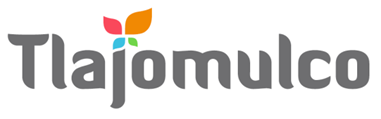 MUNICIPIO DE TLAJOMULCO DE ZÚÑIGA, JALISCODIRECCIÓN DE RECURSOS MATERIALESMUNICIPIO DE TLAJOMULCO DE ZÚÑIGA, JALISCODIRECCIÓN DE RECURSOS MATERIALESDATOS DE LICITACIÓNDATOS DE LICITACIÓNIMPORTE: $331.00 CON LETRA: SON TRESCIENTOS TREINTA Y UN PESOS, 00/100, M. N.IMPORTE: $331.00 CON LETRA: SON TRESCIENTOS TREINTA Y UN PESOS, 00/100, M. N.OM-40/2022 “ADQUISICIÓN DE EQUIPO Y MOBILIARIO PARA OFICINAS DEL CENTRO ADMINISTRATIVO DEL GOBIERNO MUNICIPAL DE TLAJOMULCO DE ZÚÑIGA, JALISCO”DATOS DEL LICITANTEDATOS DEL LICITANTELICITANTE R. F. C.NO. DE PROVEEDOR (PARA EL CASO DE CONTAR CON NÚMERO)NOMBRE DE REPRESENTANTETELÉFONO CELULAR DE CONTACTOCORREO ELECTRÓNICO Sello autorización área responsableLic. Raúl Cuevas Landeros Director de Recursos Materiales  Sello autorización área responsableLic. Raúl Cuevas Landeros Director de Recursos Materiales  